２０１９年度自然科学研究機構生命創成探究センター 共同利用研究公募要項Application Guidelines for the 2019 Fiscal Year Joint Research Projects for ‘General Joint Research / Research Utilizing Equipment’, organised by the National Institutes of Natural Sciences (NINS) Exploratory Research Center on Life and Living Systems (ExCELLS)１．公募事項1. Categories（１）一般共同利用研究・機器利用研究(1) General joint research/Research utilizing equipment２．研究期間2. Project term２０１９年４月１日～２０２０年３月３１日1st April 2019 – 31st March 2020(In the case of additional applications, the project term is from 1st April 2019 or the adoption date to 31st March 2020.)３．申込資格3. Eligibility for application大学又は公的研究機関に所属する研究者又はセンター長がこれと同等の研究能力を有すると認める者（岡崎３機関等に所属する研究者は除く）。Researchers belonging to universities and/or public research institutes can apply to the ExCELLS joint research project.Researchers approved by the ExCELLS Director can also apply.Researchers belonging to NIBB, NIPS, IMS or ExCELLS are not eligible to apply for this project.４．申込方法4. How to apply提案する研究内容と最も関連がある本センターの教員と研究課題、研究計画、滞在予定期間、必要経費等について打ち合わせを行った後、申込書を所属機関(又は部局) の長を通じて提出してください。本センターの研究グループにおける責任者、研究内容等については、生命創成探究センターＨＰ（ http://www.excells.orion.ac.jp/ ）をご参照ください。Please submit an application form after discussing your research subject and plan, planned duration of visit and travel expenses with a researcher at ExCELLS who is the most relevant person for your joint research project theme.Please refer to the ExCELLS website (http://www.excells.orion.ac.jp/) for the names of principal investors in research groups, their research themes and their contact details.５．申込期限5. Application deadline２０１８年１２月１０日（月）（必着）The application must reach the destination no later than December 10th 2018.一般共同利用研究・機器利用研究については、申込締め切り後にも随時申請を受付けます。研究開始予定日の１カ月前までに申込を行ってください。The application must be submitted by 10th December 2018 at the latest.An application may be accepted as an ‘additional application’ even after the application deadline has passed. In the case of additional applications, applicants will be notified about the result of their application approximately 4 weeks after their day of submission.６．採否決定6. Approval process本センター運営委員会共同利用研究部会の議を経てセンター長が決定します。A research proposal will only be accepted upon the approval of the ExCELLS Director in consultation with the ExCELLS Joint Research Project Committee.７．採否決定の時期7. Date of adoption decision２０１９年３月頃Around March 2019(In the case of additional applications, applicants will be notified approximately 4 weeks from the date of submission as to whether they have been successful.)８．旅費8. Travel expenses予算の範囲内で自然科学研究機構役職員旅費規程により支給します。Travel expenses in Japan may be paid based on the budget set out in the NINS regulations.Travel expenses in foreign countries will not be reimbursed.９．放射線業務従事認定申請書の提出9. Application form submission for radiation work certification各共同利用研究において、本センターで放射性同位元素を使用される場合は、採択後、放射線業務従事者登録手続きが必要となります。If a researcher plans to use radioactive isotopes at ExCELLS, then the researcher will need to register as a certified radiation worker after adoption of their joint research project.１０．遺伝子組換え実験10. Genetic recombination各共同利用研究において、本センターで遺伝子組換え実験を伴う場合は、採択後、岡崎３機関の遺伝子組換え実験安全委員会の審査を経て承認が必要となります。If a researcher plans to conduct genetic recombination studies at ExCELLS, then the researcher will need approval from the Safety Committee of the Three Okazaki Institutes for Recombinant DNA Experiments after adoption of their joint research project.１１．動物実験11. Animal experiments各共同利用研究において、本センターで動物実験を伴う場合は、採択後、自然科学研究機構動物実験委員会の審査を経て機構長の承認が必要となります。If a researcher plans to conduct animal experiments at ExCELLS, then the researcher will need approval from the NINS President after adoption of their joint research project. The NINS Animal Experiment Committee will judge the validity of any proposed animal experiments.１２．ヒト及びヒトから得られた標本を対象とする研究各共同利用研究において、本センターで「ヒト及びヒトから得られた標本を対象とする研究」を伴う場合、予め所属機関の倫理委員会での承認が必要です。所属機関に倫理委員会がない場合、所属機関長からの倫理上問題ない旨の確認書が必要となります。また、採択後、生理学研究所倫理委員会の審査を経て承認が必要となります。加えて，「人を対象とする医学系研究に関する倫理指針」に基づく臨床研究に該当する研究課題については、事前に本センター内研究者にご相談ください。If a researcher plans to conduct experiments involving humans and/or human samples at ExCELLS, then the researcher will need plural approvals. Prior to applying, the researcher should discuss their experimental plan and necessary procedures with relevant researchers at ExCELLS.１３．ヒトゲノム・遺伝子解析研究13. Human genome and gene analysis各共同利用研究において、本センターで「ヒトゲノム・遺伝子解析研究」を伴う場合は、採択後、岡崎３機関生命倫理審査委員会の審査を経て承認が必要となります。If a researcher plans to conduct experiments involving the human genome or human gene analysis at ExCELLS, then the researcher will need approval from the Ethics Committee of the Three Okazaki Institutes after adoption of their joint research project.１４．研究報告書の提出14. Research report submission毎年度終了後、３０日以内に提案代表者から研究報告書を生命創成探究センター長へ提出していただきます。この研究報告書は生命創成探究センターの発行する印刷物やホームページ等に掲載される場合があります。Researchers will be required to submit a report on the research conducted to the ExCELLS Director within 30 days of the research project term being completed. There is a possibility that the submitted report will appear in printed materials from ExCELLS and/or on the ExCELLS website.１５．研究成果の明示15. Acknowledgements本共同利用研究で得られた成果を論文にされる場合は、生命創成探究センターの共同利用研究として行われたことを明示してください。When presenting the results of their joint research project, researchers must note that the results were achieved through the ExCELLS joint research initiative (an example is provided below).※記入例（和文）本研究は、２０１９年度自然科学研究機構生命創成探究センター共同利用研究（課題番号：***）の助成を受けたものである。（英文）This research was supported by Joint Research by Exploratory Research Center on Life and Living Systems (ExCELLS). (ExCELLS program No,***)「***」は課題番号（採択通知に記載します。）※Example in EnglishThis research was supported by the Joint Research of the Exploratory Research Center on Life and Living Systems (ExCELLS). (ExCELLS Programme No.***), where *** is your programme number. (The programme number will be provided if your application is successful.)１６．知的財産権の取扱について16. Handling of intellectual property rights自然科学研究機構職務発明等規程（平成１６年自機規程第１２号）に定めるところによる。The handling of intellectual property rights will be in accordance with the regulations of the Inter-University Research Institute corporate body, NINS, regarding employee inventions.１７．宿泊施設17. Lodging facilities for researchers共同利用研究者宿泊施設があり、利用できます。なお、宿泊を希望される方は、生命創成探究センター内研究者に希望日を連絡していただければ宿泊申込み手続きをいたします。Researchers can use the lodging facilities of NINS when they conduct joint research project activities at Okazaki. If researchers want to use the lodging facilities, then they will need to contact an ExCELLS researcher.１８．育児支援について18. Childcare空きがある場合に事業所内保育施設を利用できます。（利用希望日の６週間前を目安に下記までお問い合わせください。）自然科学研究機構岡崎統合事務センター総務部総務課総務係電話	<0564>55-7122（ダイヤルイン）Researchers may be able to use the official childcare services of NINS subject to availability. Researchers requiring childcare should contact the receptionist (details below) to make a booking at least 6 weeks in advance.[Contact for childcare booking] NINS Okazaki Administration Center, General Affairs SectionTEL: +81-564-55-7122１９．男女共同参画の推進19. Promotion of gender equality自然科学研究機構では男女共同参画を推進しています。共同利用研究の立案・実施にあたりご配慮をお願いします。NINS promotes gender equality. Researchers should consider this carefully while planning their joint research projects.２０．個人情報について20. Personal information公募により提供された個人情報は、課題審査を目的としてのみ利用します。また、採択された課題については、広報用印刷物及びホームページ等に提案代表者氏名、所属、研究課題名等を掲載する場合がありますので、ご承知おき願います。Any personal information will only be used for the investigation and the following purposes if a project is adopted, such as the researcher’s name, affiliation and their research project’s title. This information may be included in publicity materials and/or be posted on the ExCELLS website.２１．申込書及び研究報告書送付先21. Address for application and submission of research reports〒444－8585	岡崎市明大寺町字西郷中３８番地自然科学研究機構岡崎統合事務センター総務部国際研究協力課共同利用係電話	<0564>55－7133（ダイヤルイン）	ＦＡＸ	<0564>55－7119MAIL	r7133@orion.ac.jpNishigonaka 38, Myodaiji, Okazaki 444-8585 Aichi, JapanNational Institutes of Natural Sciences Okazaki Administration Center, International Relations and Research Cooperation Division, Joint Research SectionTEL: +81-564-55-7133            FAX: +81-564-55-7119E-MAIL: r7133@orion.ac.jp２２．相談窓口22. Consultant生命創成探究センターの共同利用研究に関して、不明な点や確認したい事項がありましたら、研究連携コーディネータまでお気軽にお問い合わせください。〈研究連携コーディネータ〉特任助教	白瀧	千夏子電話	<0564>59-5226	MAIL	shirataki@excells.orion.ac.jp< Collaborative Research Coordinator >Specially Appointed Assistant Professor, Chikako SHIRATAKI, Ph.D.TEL: +81-564-59-5226            E-MAIL: shirataki@excells.orion.ac.jp―――――――――――――――――――――――――――――――――――《	交	通	機	関	》ACCESS東京方面からFrom Tokyo新幹線：豊橋下車Shinkansen: Get off at Toyohashi Station名鉄本線：豊橋→東岡崎（所要時間 特急２０分）Meitetsu Train: Toyohashi → Higashi-Okazaki (About 20 min by express)大阪方面からFrom Osaka新幹線及び近鉄線：名古屋下車Shinkansen or Kintetsu line: Get off at Nagoya Station名鉄本線：名鉄名古屋→東岡崎（所要時間 特急３０分）Meitetsu Train: Meitetsu Nagoya → Higashi-Okazaki (About 30 min by express)名鉄東岡崎駅南口より、竜美ケ丘循環バス乗車、竜美北（３つ目）下車。徒歩３ 分。東岡崎から徒歩２０分。From the south exit of Higashi-Okazaki station,・By bus: Take Tatsumigaoka-junkan bus that departs from the No.11 bus station, get off at Tatsumi-kita-1chome (about 5 min) and walk east for about 3 min.・On foot: About 20 min.詳しくは、生命創成探究センターＨＰ(http://www.excells.orion.ac.jp/)を御参照ください。For more information, please visit the following URL: http://www.excells.orion.ac.jp/公募事項別の内容Statutes depending on categories１．一般共同利用研究・機器利用研究1. General joint research/Research utilizing equipment（１）一般共同利用研究の研究内容(1) General joint research大学及び公的研究機関に所属する研究者が、センターに所属する教員と協力して実施する共同研究。Joint research projects conducted by researchers from universities/public research institutes in cooperation with faculty members from ExCELLS.（２）機器利用研究の研究内容(2) Research utilizing equipment大学及び公的研究機関に所属する研究者が、センターに設置されている以下の機器を利用して実施する共同実験。Joint experiments done by researchers from universities/public research institutes using the following equipment available at ExCELLS.〔利用機器〕[Equipment]①探針走査型高速原子間力顕微鏡/蛍光顕微鏡複合装置(1) Combined system of high-speed atomic force microscopy and fluorescence microscopy②超分子質量分析装置(2) Q-TOF mass spectrometer for native MS③高速ライブイメージングシステム(3) High-speed live imaging system④全反射顕微鏡システム(4) Total internal reflection fluorescence (TIRF) microscope system⑤多機能超解像顕微鏡(5) Multifunctional super-resolution fluorescence microscope利用機器の詳細については、生命創成探究センターＨＰよりご確認ください。For details of the equipment, please visit the ExCELLS website.（参考）http://www.excells.orion.ac.jp/(ExCELLS web site URL) http://www.excells.orion.ac.jp/（３）研究費及び旅費(3) Research and travel expenses申込書に記載された来所計画に基づき、センターの予算の範囲内で旅費を配分します。研究費は配分しません。Based on the visit plan stated in the application form, travel expenses will be allocated within the budget of ExCELLS.Research expenses will not be allocated.提案代表者及び共同利用研究者の来所計画をご記入ください。Please complete the form below concerning the plans of your project leader and joint researcher (including student).（不足の場合，別紙として追加してください）(If you run out of space, you can complete the plan on an attached sheet.)下記の利用等について，記入してください。Please choose Yes or No to answer the following questions:At ExCELLS, will you use:（ア）アイソトープ（ 有 ・ 無 ） Radioisotopes? ( Yes / No )（イ）遺伝子組換え実験（ 有 ・ 無 ） Genetic recombination? ( Yes / No )（ウ）動物実験（ 有 ・ 無 ） Animal experiments? ( Yes / No )  （エ）ヒト及びヒトから得られた標本を対象とする研究（ 有 ・ 無 ）      Experiment involving humans and/or samples from humans? ( Yes / No )「有」の場合，所属機関の倫理委員会の承認について（ 有 ・ 申請中 ）If you chose ’Yes’, did you get approval from the ethics committee at your institution? ( Yes / Application pending )（オ）ヒトゲノム・遺伝子解析研究	（ 有 ・ 無 ） Human genome and/or gene analyses? ( Yes / No )研究業績（申込者の最近５年間における主要な研究論文）Publication List of the Project Leader (Papers/books in the last 5 years)（著者・発行年・論文（著書）名・学協会誌名・巻・頁を記載し，本用紙内に収めてください。）(Author(s), Publication year, Title of paper/book, Name of journal/publisher, Volume, Issue, and Page numbers)年	月	日Date (Year/Month/Day)上記の生命創成探究センター一般共同利用研究・機器利用研究の申込を承認する。I approve the application for the ExCELLS joint research project outlined above.申込者の所属長Dean of the Facility Institute:Facility/Institute:Title/Position:Name: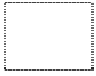 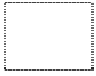 Seal/Signatureセンター対応者印Seal of the host researcher(s) at ExCELLS整理No.Processing No.２０１９年度 生命創成探究センター 一般共同利用研究・機器利用研究申込書Application Form for the 2019 Fiscal Year ‘ General Joint Research / Research Utilizing Equipment ’ organized by Exploratory Research Center on Life and Living Systems (ExCELLS)年	  月	    日Date (Year/Month/Day)自然科学研究機構生命創成探究センター長	殿To the ExCELLS Director,National Institutes of Natural Sciences提案代表者Project leader (Applicant)連絡先住所 〒Laboratory address所属（大学、学部、研究科）・職名Institution(University, Faculty)・Positionふりがな氏名	                         （印）Name                                                                      Seal/Signature電話（       ）     －       内線         FAX（      ）       －      Phone                                                 Ext.                  FAXE メールE-mail２０１９年度 生命創成探究センター 一般共同利用研究・機器利用研究申込書Application Form for the 2019 Fiscal Year ‘ General Joint Research / Research Utilizing Equipment ’ organized by Exploratory Research Center on Life and Living Systems (ExCELLS)年	  月	    日Date (Year/Month/Day)自然科学研究機構生命創成探究センター長	殿To the ExCELLS Director,National Institutes of Natural Sciences提案代表者Project leader (Applicant)連絡先住所 〒Laboratory address所属（大学、学部、研究科）・職名Institution(University, Faculty)・Positionふりがな氏名	                         （印）Name                                                                      Seal/Signature電話（       ）     －       内線         FAX（      ）       －      Phone                                                 Ext.                  FAXE メールE-mail２０１９年度 生命創成探究センター 一般共同利用研究・機器利用研究申込書Application Form for the 2019 Fiscal Year ‘ General Joint Research / Research Utilizing Equipment ’ organized by Exploratory Research Center on Life and Living Systems (ExCELLS)年	  月	    日Date (Year/Month/Day)自然科学研究機構生命創成探究センター長	殿To the ExCELLS Director,National Institutes of Natural Sciences提案代表者Project leader (Applicant)連絡先住所 〒Laboratory address所属（大学、学部、研究科）・職名Institution(University, Faculty)・Positionふりがな氏名	                         （印）Name                                                                      Seal/Signature電話（       ）     －       内線         FAX（      ）       －      Phone                                                 Ext.                  FAXE メールE-mail２０１９年度 生命創成探究センター 一般共同利用研究・機器利用研究申込書Application Form for the 2019 Fiscal Year ‘ General Joint Research / Research Utilizing Equipment ’ organized by Exploratory Research Center on Life and Living Systems (ExCELLS)年	  月	    日Date (Year/Month/Day)自然科学研究機構生命創成探究センター長	殿To the ExCELLS Director,National Institutes of Natural Sciences提案代表者Project leader (Applicant)連絡先住所 〒Laboratory address所属（大学、学部、研究科）・職名Institution(University, Faculty)・Positionふりがな氏名	                         （印）Name                                                                      Seal/Signature電話（       ）     －       内線         FAX（      ）       －      Phone                                                 Ext.                  FAXE メールE-mail２０１９年度 生命創成探究センター 一般共同利用研究・機器利用研究申込書Application Form for the 2019 Fiscal Year ‘ General Joint Research / Research Utilizing Equipment ’ organized by Exploratory Research Center on Life and Living Systems (ExCELLS)年	  月	    日Date (Year/Month/Day)自然科学研究機構生命創成探究センター長	殿To the ExCELLS Director,National Institutes of Natural Sciences提案代表者Project leader (Applicant)連絡先住所 〒Laboratory address所属（大学、学部、研究科）・職名Institution(University, Faculty)・Positionふりがな氏名	                         （印）Name                                                                      Seal/Signature電話（       ）     －       内線         FAX（      ）       －      Phone                                                 Ext.                  FAXE メールE-mail２０１９年度 生命創成探究センター 一般共同利用研究・機器利用研究申込書Application Form for the 2019 Fiscal Year ‘ General Joint Research / Research Utilizing Equipment ’ organized by Exploratory Research Center on Life and Living Systems (ExCELLS)年	  月	    日Date (Year/Month/Day)自然科学研究機構生命創成探究センター長	殿To the ExCELLS Director,National Institutes of Natural Sciences提案代表者Project leader (Applicant)連絡先住所 〒Laboratory address所属（大学、学部、研究科）・職名Institution(University, Faculty)・Positionふりがな氏名	                         （印）Name                                                                      Seal/Signature電話（       ）     －       内線         FAX（      ）       －      Phone                                                 Ext.                  FAXE メールE-mail研究課題Research project title区分Category一般共同利用研究   General joint research機器利用研究（使用する機器を①～⑤より選択してください)   Research utilizing equipment(Please choose the equipment you want to use from the list below.)□①探針走査型高速原子間力顕微鏡/蛍光顕微鏡複合装置            (1) Combined system of high-speed atomic force microscopy and fluorescence microscopy □②超分子質量分析装置             (2) Q-TOF mass spectrometer for native MS□③高速ライブイメージングシステム             (3) High-speed live imaging system□④全反射顕微鏡システム             (4) Total internal reflection fluorescence (TIRF) microscope system□⑤多機能超解像顕微鏡             (5) Multifunctional super-resolution fluorescence microscope（いずれかを選択してください。）    (You can choose one piece of equipment.)一般共同利用研究   General joint research機器利用研究（使用する機器を①～⑤より選択してください)   Research utilizing equipment(Please choose the equipment you want to use from the list below.)□①探針走査型高速原子間力顕微鏡/蛍光顕微鏡複合装置            (1) Combined system of high-speed atomic force microscopy and fluorescence microscopy □②超分子質量分析装置             (2) Q-TOF mass spectrometer for native MS□③高速ライブイメージングシステム             (3) High-speed live imaging system□④全反射顕微鏡システム             (4) Total internal reflection fluorescence (TIRF) microscope system□⑤多機能超解像顕微鏡             (5) Multifunctional super-resolution fluorescence microscope（いずれかを選択してください。）    (You can choose one piece of equipment.)一般共同利用研究   General joint research機器利用研究（使用する機器を①～⑤より選択してください)   Research utilizing equipment(Please choose the equipment you want to use from the list below.)□①探針走査型高速原子間力顕微鏡/蛍光顕微鏡複合装置            (1) Combined system of high-speed atomic force microscopy and fluorescence microscopy □②超分子質量分析装置             (2) Q-TOF mass spectrometer for native MS□③高速ライブイメージングシステム             (3) High-speed live imaging system□④全反射顕微鏡システム             (4) Total internal reflection fluorescence (TIRF) microscope system□⑤多機能超解像顕微鏡             (5) Multifunctional super-resolution fluorescence microscope（いずれかを選択してください。）    (You can choose one piece of equipment.)一般共同利用研究   General joint research機器利用研究（使用する機器を①～⑤より選択してください)   Research utilizing equipment(Please choose the equipment you want to use from the list below.)□①探針走査型高速原子間力顕微鏡/蛍光顕微鏡複合装置            (1) Combined system of high-speed atomic force microscopy and fluorescence microscopy □②超分子質量分析装置             (2) Q-TOF mass spectrometer for native MS□③高速ライブイメージングシステム             (3) High-speed live imaging system□④全反射顕微鏡システム             (4) Total internal reflection fluorescence (TIRF) microscope system□⑤多機能超解像顕微鏡             (5) Multifunctional super-resolution fluorescence microscope（いずれかを選択してください。）    (You can choose one piece of equipment.)一般共同利用研究   General joint research機器利用研究（使用する機器を①～⑤より選択してください)   Research utilizing equipment(Please choose the equipment you want to use from the list below.)□①探針走査型高速原子間力顕微鏡/蛍光顕微鏡複合装置            (1) Combined system of high-speed atomic force microscopy and fluorescence microscopy □②超分子質量分析装置             (2) Q-TOF mass spectrometer for native MS□③高速ライブイメージングシステム             (3) High-speed live imaging system□④全反射顕微鏡システム             (4) Total internal reflection fluorescence (TIRF) microscope system□⑤多機能超解像顕微鏡             (5) Multifunctional super-resolution fluorescence microscope（いずれかを選択してください。）    (You can choose one piece of equipment.)研究目的 （約 200 字）Purpose of the joint research project (Please describe in about 70 words.)研究目的 （約 200 字）Purpose of the joint research project (Please describe in about 70 words.)研究目的 （約 200 字）Purpose of the joint research project (Please describe in about 70 words.)研究目的 （約 200 字）Purpose of the joint research project (Please describe in about 70 words.)研究目的 （約 200 字）Purpose of the joint research project (Please describe in about 70 words.)研究目的 （約 200 字）Purpose of the joint research project (Please describe in about 70 words.)研究計画（研究内容・方法・使用装置等を記入。実験動物の苦痛軽減法やヒトを対象とする場合は、１８歳未満・成人・６５歳以上の別、健常者・健常者以外の別を明記し、安全対策など具体的に記入してください。約400 字）Plan of the joint research project (Please describe in about 140 words)Please describe the contents, method(s) and equipment to be used for your research project.If your research project involves humans and/or palliative relief methods of laboratory animals, please specify the age of any human subjects (children under 18 years of age, adults, or anyone over 65 years of age), and the health status of any laboratory animals (healthy subjects and healthy individuals).Please provide concrete details of the safely measures that you intend on applying during this project.研究計画（研究内容・方法・使用装置等を記入。実験動物の苦痛軽減法やヒトを対象とする場合は、１８歳未満・成人・６５歳以上の別、健常者・健常者以外の別を明記し、安全対策など具体的に記入してください。約400 字）Plan of the joint research project (Please describe in about 140 words)Please describe the contents, method(s) and equipment to be used for your research project.If your research project involves humans and/or palliative relief methods of laboratory animals, please specify the age of any human subjects (children under 18 years of age, adults, or anyone over 65 years of age), and the health status of any laboratory animals (healthy subjects and healthy individuals).Please provide concrete details of the safely measures that you intend on applying during this project.研究計画（研究内容・方法・使用装置等を記入。実験動物の苦痛軽減法やヒトを対象とする場合は、１８歳未満・成人・６５歳以上の別、健常者・健常者以外の別を明記し、安全対策など具体的に記入してください。約400 字）Plan of the joint research project (Please describe in about 140 words)Please describe the contents, method(s) and equipment to be used for your research project.If your research project involves humans and/or palliative relief methods of laboratory animals, please specify the age of any human subjects (children under 18 years of age, adults, or anyone over 65 years of age), and the health status of any laboratory animals (healthy subjects and healthy individuals).Please provide concrete details of the safely measures that you intend on applying during this project.研究計画（研究内容・方法・使用装置等を記入。実験動物の苦痛軽減法やヒトを対象とする場合は、１８歳未満・成人・６５歳以上の別、健常者・健常者以外の別を明記し、安全対策など具体的に記入してください。約400 字）Plan of the joint research project (Please describe in about 140 words)Please describe the contents, method(s) and equipment to be used for your research project.If your research project involves humans and/or palliative relief methods of laboratory animals, please specify the age of any human subjects (children under 18 years of age, adults, or anyone over 65 years of age), and the health status of any laboratory animals (healthy subjects and healthy individuals).Please provide concrete details of the safely measures that you intend on applying during this project.研究計画（研究内容・方法・使用装置等を記入。実験動物の苦痛軽減法やヒトを対象とする場合は、１８歳未満・成人・６５歳以上の別、健常者・健常者以外の別を明記し、安全対策など具体的に記入してください。約400 字）Plan of the joint research project (Please describe in about 140 words)Please describe the contents, method(s) and equipment to be used for your research project.If your research project involves humans and/or palliative relief methods of laboratory animals, please specify the age of any human subjects (children under 18 years of age, adults, or anyone over 65 years of age), and the health status of any laboratory animals (healthy subjects and healthy individuals).Please provide concrete details of the safely measures that you intend on applying during this project.研究計画（研究内容・方法・使用装置等を記入。実験動物の苦痛軽減法やヒトを対象とする場合は、１８歳未満・成人・６５歳以上の別、健常者・健常者以外の別を明記し、安全対策など具体的に記入してください。約400 字）Plan of the joint research project (Please describe in about 140 words)Please describe the contents, method(s) and equipment to be used for your research project.If your research project involves humans and/or palliative relief methods of laboratory animals, please specify the age of any human subjects (children under 18 years of age, adults, or anyone over 65 years of age), and the health status of any laboratory animals (healthy subjects and healthy individuals).Please provide concrete details of the safely measures that you intend on applying during this project.研究期間Project term採択日	～	     年   月   日(Adoption date)                           (Year/Month/Day)採択日	～	     年   月   日(Adoption date)                           (Year/Month/Day)採択日	～	     年   月   日(Adoption date)                           (Year/Month/Day)採択日	～	     年   月   日(Adoption date)                           (Year/Month/Day)採択日	～	     年   月   日(Adoption date)                           (Year/Month/Day)センター内対応者Host researcher(s) at ExCELLSセンター内対応者とどのように共同研究を進めるか具体的にご記入ください。Please specify in detail how you will proceed with the joint research with the host researcher(s) at ExCELLS.センター内対応者とどのように共同研究を進めるか具体的にご記入ください。Please specify in detail how you will proceed with the joint research with the host researcher(s) at ExCELLS.センター内対応者とどのように共同研究を進めるか具体的にご記入ください。Please specify in detail how you will proceed with the joint research with the host researcher(s) at ExCELLS.センター内対応者とどのように共同研究を進めるか具体的にご記入ください。Please specify in detail how you will proceed with the joint research with the host researcher(s) at ExCELLS.センター内対応者とどのように共同研究を進めるか具体的にご記入ください。Please specify in detail how you will proceed with the joint research with the host researcher(s) at ExCELLS.センター内対応者とどのように共同研究を進めるか具体的にご記入ください。Please specify in detail how you will proceed with the joint research with the host researcher(s) at ExCELLS.区分Cate-gory氏	名Name所 属（大学、学部、研究科）Institution (University, Faculty)職	名Position来所日程Visiting plan来所日程Visiting plan来所回数Times of Coming to ExCELLS役割分担Division of roles提案代表者及び共同利用研究者Project leader and joint researcher・ 来所計画Visiting plan提案代表者Project leader泊Nights日Days回Times提案代表者及び共同利用研究者Project leader and joint researcher・ 来所計画Visiting plan２泊Nights日Days回Times提案代表者及び共同利用研究者Project leader and joint researcher・ 来所計画Visiting plan３泊Nights日Days回Times提案代表者及び共同利用研究者Project leader and joint researcher・ 来所計画Visiting plan４泊Nights日Days回Times研究補助者(学部学生)Research assistant (Bachelor student)５泊Nights日Days回Times